January 13, 2022A-8913881R-2022-3030324TRISTATE HOUSEHOLD GOODS TARIFF CONFERENCE INCATTN CHARLIE MORRISP O BOX 6125LANCASTER PA  17607-6125RE:  for J. RIMERIS, LLC, T/A EVERSAFE MOVING COMPANY -- Tariff FilingMr. Morris:On January 6, 2022, the 454th Revised Page 2, 162nd Revised Page 2-B, 3rd Revised Page 85-C, and 3rd Revised Page 85-D to Tristate Tariff Freight Pa. P.U.C. No. 54 were filed for the Commission’s approval.  The filing was accepted for filing and docketed with the Public Utility Commission.These revised pages to Tristate Tariff Freight Pa. P.U.C. No. 54 have been accepted and approved.  The proposed changes shall be effective as per February 9, 2022.This case shall now be marked closed.  						Very truly yours,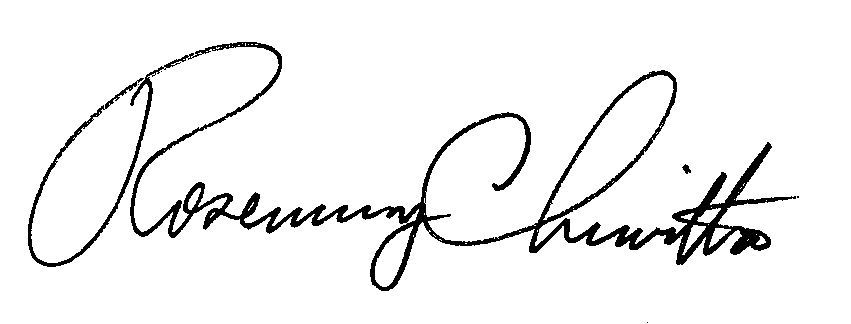 																			Rosemary Chiavetta						Secretary